§2091-A.  School crossing guards1.  Qualifications.  A school crossing guard is qualified to direct traffic if the school crossing guard:A.  Is 18 years of age or older;  [PL 2017, c. 132, §1 (NEW).]B.  Is under the control of a local law enforcement agency;  [PL 2017, c. 132, §1 (NEW).]C.  Has completed training approved by the Department of Labor, Bureau of Labor Standards in controlling traffic on a public way and as described by section 2091, subsection 2 to perform any traffic direction duties to which the school crossing guard is assigned as prescribed by the local law enforcement agency that has control over the school crossing guard;  [PL 2017, c. 132, §1 (NEW).]D.  Is wearing an appropriate uniform as specified by the local law enforcement agency that has control over the school crossing guard; and  [PL 2017, c. 132, §1 (NEW).]E.  Is directing traffic in an intersection with a marked crosswalk on a public way.  [PL 2017, c. 132, §1 (NEW).][PL 2017, c. 132, §1 (NEW).]2.  Obeying school crossing guards.  An operator of a motor vehicle shall obey a hand signal or handheld traffic control device of a school crossing guard qualified under subsection 1.  A violation of this subsection is a traffic infraction.[PL 2017, c. 132, §1 (NEW).]3.  Assisting pedestrians.  This section does not prohibit a school crossing guard who does not meet the specifications described in subsection 1 from assisting a pedestrian to cross a public way, as long as the school crossing guard does not attempt to do so by directing traffic.[PL 2017, c. 132, §1 (NEW).]4.  Restrictions.  A school crossing guard may not contradict or override a lighted traffic control device or pedestrian control device or cause a pedestrian or motor vehicle to violate the provisions of section 2057.[PL 2017, c. 132, §1 (NEW).]SECTION HISTORYPL 2017, c. 132, §1 (NEW). The State of Maine claims a copyright in its codified statutes. If you intend to republish this material, we require that you include the following disclaimer in your publication:All copyrights and other rights to statutory text are reserved by the State of Maine. The text included in this publication reflects changes made through the First Regular Session and the First Special Session of the131st Maine Legislature and is current through November 1, 2023
                    . The text is subject to change without notice. It is a version that has not been officially certified by the Secretary of State. Refer to the Maine Revised Statutes Annotated and supplements for certified text.
                The Office of the Revisor of Statutes also requests that you send us one copy of any statutory publication you may produce. Our goal is not to restrict publishing activity, but to keep track of who is publishing what, to identify any needless duplication and to preserve the State's copyright rights.PLEASE NOTE: The Revisor's Office cannot perform research for or provide legal advice or interpretation of Maine law to the public. If you need legal assistance, please contact a qualified attorney.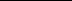 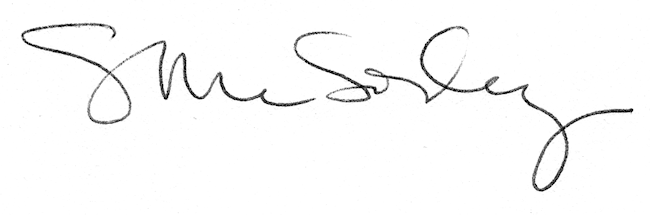 